rUniversidad Nacional José Faustino Sánchez Carrión”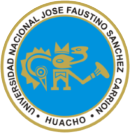 INGENIERÍA DE SISTEMAS E INFORMÁTICA, ELECTRÓNICA 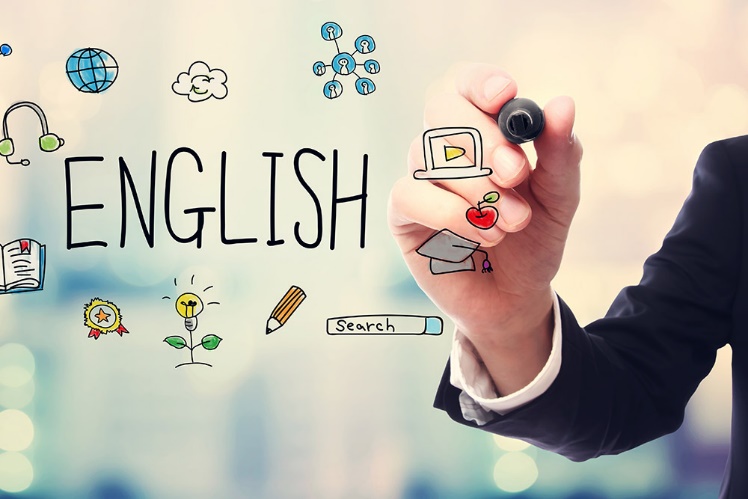 HUACHO, AGOSTO  2020DATOS GENERALESSUMILLA Y DESCRIPCIÓN DEL CURSO:La asignatura ingles II es de naturaleza teórico – práctico. Tiene como finalidad lograr que el alumno desarrolle su capacidad de comprensión, expresión y   producción de textos simples y complejos en el idioma inglés, siendo necesario se familiarice con un vocabulario útil a su carrera de Ingeniería Electrónica, fomentando así, utilizar diversas estrategias didácticas siendo la más eficaz:  la participación individual y grupal de los alumnos en el proceso de aprendizaje.CAPACIDADES AL FINALIZAR EL CURSOINDICADORES DE CAPACIDADES AL FINALIZAR EL CURSODESARROLLO DE LAS UNIDADES DIDACTICAS:	MATERIALES EDUCATIVOS Y OTROS RECURSOS DIDÁCTICOSLos materiales educativos que se utilizan en todas las aulas virtuales son: Lapiceros especiales para pizarra virtual. Para poder clasificarlos se enumeran los siguientes puntos:Medios EscritosComo medios escritos utilizados en el desarrollo del curso tenemos: 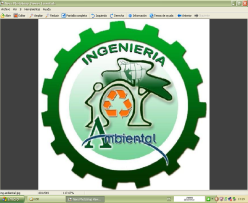 Separatas de contenido teórico por cada clase en diapositivas.Seminarios de ejercicios sobre el tema realizado para cada clase.Práctica calificada sobre el tema de la semana anterior tomada como cuestionario virtualmente.Guía virtual de laboratorio por semana, que se encuentra ordenada dentro de un manual.Otras separatas de ejercicios resueltos que nutran los temas discernidos en clase.Uso de papelotes en la exposición virtual de los alumnos.Medios y Plataformas VirtualesComo medios y plataformas virtuales utilizados en el desarrollo del curso tenemos: Uso de casos virtuales para explicar las prácticasPizarra interactiva.Google MeetSeparatas virtuales en PDF o Word, para que refuercen los conceptos realizados en claseSeparatas virtuales en PDF o Word, para que resuelvan los ejercicios que contienen.Uso del Google drive y sus herramientas que cuenta, como: Google Jamboard, documentos de Google, presentación de Google, etc.Videos tutoriales elaborados en la aplicación OBS estudio.Audios.MEDIOS INFORMÁTICOS:Como informáticos utilizados en el desarrollo del curso tenemos: Uso de laptops y CPU.Uso de TabletUso de CelularesUso de internetEVALUACIÓNLa evaluación al proceso virtual de enseñanza aprendizaje será continua y permanente, los criterios de evaluación son de conocimiento, de desempeño y de producto.7.1 Evidencias de ConocimientoLa evaluación será a través de pruebas escritas mediante el cuestionario virtual, y orales para el análisis y autoevaluación. En cuanto al primer caso, medir la competencia a nivel interpretativo, argumentativo y propositivo, para ello se verá como identifica (describe, ejemplifica, relaciona, reconoce, explica, etc.); y la forma en que argumenta (plantea una afirmación, describe las refutaciones en contra  dicha afirmación, expone sus argumentos contar las refutaciones y llega a conclusiones) y la forma en que propone a través de establecer estrategias, valoraciones, generalizaciones, formulación de hipótesis, respuestas a situaciones, etc.En cuanto a la evaluación permite que el estudiante reconozca sus debilidades y fortalezas para corregir o mejorarLas evaluaciones de este nivel serán de respuestas simples y otras con preguntas abiertas para su argumentación.7.2 Evidencia de Desempeño.Esta evidencia pone en acción recursos cognitivos, recursos procedimentales y recursos afectivos; todo ello en una integración que evidencia un saber hacer reflexivo; en tanto, se puede verbalizar lo que se hace, fundamentar teóricamente las prácticas y evidenciar un pensamiento estratégico; dado en la observación en torno a cómo se actúa en situaciones impredecibles.La evaluación de desempeño se evalúa ponderando como el estudiante se hace investigador aplicando los procedimientos y técnicas en el desarrollo de las clases a través de su asistencia y participación asertiva.7.3 Evidencia de ProductoEstán implicadas en las finalidades de la competencia, por tanto, no es simplemente la entrega del producto, sino que tiene que ver con el campo de acción y los requerimientos del contexto de aplicación.La evaluación de producto de evidencia en la entrega oportuna de sus trabajos parciales y trabajo final.Además, se tendrá en cuenta la asistencia como componente del desempeño, el 30% de inasistencia inhabilita el derecho a la evaluación.Será de la siguiente manera:Siendo el promedio final (PF), el promedio simple de los promedios ponderados de cada módulo (PM1, PM2, PM3, PM4); calculado de la siguiente manera:REFERENCIAS BIBLIOGRAFICAS Y REFERENCIAS WEB8.1 Fuentes BibliográficasUNIDAD DIDACTICA I: Collie, J. and Slater, S., Cambridge Skills for Fluency: Listening. Cambridge: Cambridge University Press, 2008.Cambridge Skills for Fluency: Speaking. Cambridge: Cambridge University Press, 2008.Cambridge Skills for Fluency: Reading. Cambridge: Cambridge University Press, 2008.Cambridge Skills for Fluency: Writing. Cambridge: Cambridge University Press, 2008.Comfort, J., Effective Presentations, Oxford, 1995UNIDAD DIDACTICA II:Craven, M., Cambridge English Skills Real Listening and Speaking Level 3 with Answers and Audio CD. Cambridge: Cambridge University Press, 2008.Eastwood, John, Oxford Practice Grammar, Oxford, 1999.Gower, R., Cambridge English Skills Real Writing Level3 with Answers and Audio CD. Cambridge: Cambridge University Press 2008Hancock, M., English Pronunciation in Use, Cambridge, 2003.Hashemi, l. and Thomas, B., Grammar for First Certificate, Cambridge, 2008.UNIDAD DIDACTICA III:Ibbotson, M., Cambridge English for Engineering Student's Book with Audio CDs (2). Cambridge: Cambridge University Press, 2008.Professional English in Use Engineering with Answers: Technical English for Professionals. Cambridge: Cambridge University Press, 2009.Mccarthy, M. and O ́Dell, F., English Vocabulary in Use, Cambridge, 2002. 811.111 MCC engMurphy, R., English Grammar in Use, Cambridge, 2003. 811.111 MUR engRedman, S., Idioms and Phrasal Verbs Advanced. Oxford: Oxford University Press, 2011.Swan, Michael, Practical English Usage, Oxford, 2005. 811.111 SWA praThomas, B. and Matthews, B., Vocabulary for First Certificate, Cambridge, 2007.Vince. Michael, First Certificate Language Practice, Macmillan, 2009.UNIDAD DIDACTICA IV:Cambridge Dictionary of American English (2001). Cambridge: Cambridge University Press.Cambridge Dictionary of American Idioms (2003). Cambridge: Cambridge University Press.Cambridge Phrasal Verbs Dictionary (2006) Cambridge: Cambridge University Press.Collins Cobuild Active English Dictionary (2003). London: Collins Cobuild.Longman Dictionary of Contemporary English (2009). London: Pearson Longman.Macmillan English Dictionary (2004). Oxford: Macmillan.Oxford Dictionary of English (2010). Oxford: Oxford University Press.Oxford Word power Dictionary (2001). Oxford: Oxford University Press.Random House Webster Unabridged Dictionary (2005). New York: Random House Reference Publishing.8.1 Fuentes Electrónicashttp://www.colegiolosolivos.es/moodle/mod/url/view.php?id=3766https://www.ego4u.com/en/cram-up/grammar/simple-pasthttps://oxfordhousebcn.com/en/4-past-tenses-and-when-to-use-them/https://www.ego4u.com/en/cram-up/grammar/simple-pasthttps://oxfordhousebcn.com/en/4-past-tenses-and-when-to-use-them/http://www.onestopenglish.com/grammar/grammar-resources-by-area/http://www.onestopenglish.com/grammar/grammar-resources-by-area/http://cefire.edu.gva.es/mod/url/view.php?id=88748https://www.ego4u.com/en/cram-up/grammar/adjectives-adverbs/adjectiveshttps://www.ef.com/wwen/english-resources/english-grammar/comparative-and-superlative/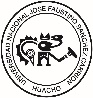 Huacho Agosto del 2020Línea de CarreraNINGUNANINGUNANINGUNASemestre Académico2020 – I2020 – I2020 – ICódigo del cursoPO9-207PO9-207PO9-207Créditos020202Pre requisitoP09-157P09-157P09-157Horas SemanalesHrs Totales: 04     Teóricas: 02    Prácticas: 02CicloIIIIIIIIISecciónAAADocente responsableDr (o). Ing. Alex Tulio, COCHACHIN GARCIA  Dr (o). Ing. Alex Tulio, COCHACHIN GARCIA  Dr (o). Ing. Alex Tulio, COCHACHIN GARCIA  Correo Institucionalacochachin@unjfsc.edu.peacochachin@unjfsc.edu.peacochachin@unjfsc.edu.peNº de Celular931 144 572931 144 572931 144 572CAPACIDAD DE LA UNIDAD DIDÁCTICANOMBRE DE LA UNIDAD DIDÁCTICASEMANASUNIDAD IIndica cuando ha oído palabras claves de un texto oral corto, comprende y ejecuta diversas instrucciones; comprende y elabora textos acerca de sus actividades en el tiempo presente y pasado a la vez observa y describe acciones sencillas.SIMPLE PAST TENSES.04UNIDAD II Observa y describe en forma, diversos lugares o hechos vividos en un determinado momento, así como la preparación y organización de un evento, respetando el uso de las reglas gramaticales, participa en diálogos acerca de actividades habituales y hace preguntas y afirmaciones en el tiempo presente y pasado utilizando el vocabulario aprendido.THERE BE (PRESENT AND PAST) PRESENT CONTINUOUS 04UNIDAD IIIAnaliza y redacta textos diversos registrados en un medio auditivo vinculado a los temas de Ingeniería civil, por otro lado, utiliza recursos no verbales y expresiones de cortesía para dirigirse a alguien, así como para iniciar, mantener y terminar una conversación o dialogo.COUNTABLE AND    UNCOUNTABLE NOUNS.GOING TO (PLANS).04UNIDAD IVIdentifica la estructura de diversos textos como: Documentos, folletos, guías, boletines entre otros, que contengan información sobre temas de interés personal COMPARATIVE AND SUPERLATIVE ADJECTIVES.04NÚMEROINDICADORES DE CAPACIDAD AL FINALIZAR EL CURSO1Reconoce y aplica correctamente lo aprendido en el inglés I 2Usa el verbo to be en pasado simple y formula oraciones Lee el texto con entonación adecuada de: What were you doing?3Usa el pasado simple de los verbos regulares en forma afirmativa negativa y de pregunta4Lee el texto con entonación adecuada de Reading: Thanksgiving Day y comprende más acerca de las estructuras de los textos en el idioma inglés.5Pronuncia el vocabulario aprendido de manera correcta.6Diferencia información pasado simple de los verbos regulares e irregulares7Conoce y utiliza información para elaborar oraciones.8Aprende información específica sobre: There is – there are9Conoce el uso y comprensión de: There was - there were.10Comprende el uso del Present Continuous y Present progressive:11Elabora oraciones correctamente, diferenciando el uso de Cuánto, cuántos y aprende el uso de loscuantificadores.12Pregunta a sus compañeros los planes que tienen en mente para futuro (diálogos)13Utiliza reglas de adjetivos comparativos y superlativos en forma regular e irregular.14Analiza, valora y comprende las lecturas. Disasters.  The Titanic.: At the fitness center: A Very Special Date15Reconoce y aplica correctamente the Modals Would like to / like. Expressing Advice and Obligation: should, must , have to16Diferencia y realiza diversas oraciones 17 Elabora oraciones y conversaciones con sus compañeros de manera adecuada   Unidad Didáctica I: SIMPLE PAST TENSES.CAPACIDAD DE LA UNIDAD DIDÁCTICA I: Indica  cuando  ha  oído  palabras  claves  de  un  texto  oral  corto,  comprende  y  ejecuta diversas instrucciones; comprende y  elabora textos acerca de sus actividades en el tiempo presente y pasado a la vez observa y describe acciones sencillas.CAPACIDAD DE LA UNIDAD DIDÁCTICA I: Indica  cuando  ha  oído  palabras  claves  de  un  texto  oral  corto,  comprende  y  ejecuta diversas instrucciones; comprende y  elabora textos acerca de sus actividades en el tiempo presente y pasado a la vez observa y describe acciones sencillas.CAPACIDAD DE LA UNIDAD DIDÁCTICA I: Indica  cuando  ha  oído  palabras  claves  de  un  texto  oral  corto,  comprende  y  ejecuta diversas instrucciones; comprende y  elabora textos acerca de sus actividades en el tiempo presente y pasado a la vez observa y describe acciones sencillas.CAPACIDAD DE LA UNIDAD DIDÁCTICA I: Indica  cuando  ha  oído  palabras  claves  de  un  texto  oral  corto,  comprende  y  ejecuta diversas instrucciones; comprende y  elabora textos acerca de sus actividades en el tiempo presente y pasado a la vez observa y describe acciones sencillas.CAPACIDAD DE LA UNIDAD DIDÁCTICA I: Indica  cuando  ha  oído  palabras  claves  de  un  texto  oral  corto,  comprende  y  ejecuta diversas instrucciones; comprende y  elabora textos acerca de sus actividades en el tiempo presente y pasado a la vez observa y describe acciones sencillas.CAPACIDAD DE LA UNIDAD DIDÁCTICA I: Indica  cuando  ha  oído  palabras  claves  de  un  texto  oral  corto,  comprende  y  ejecuta diversas instrucciones; comprende y  elabora textos acerca de sus actividades en el tiempo presente y pasado a la vez observa y describe acciones sencillas.CAPACIDAD DE LA UNIDAD DIDÁCTICA I: Indica  cuando  ha  oído  palabras  claves  de  un  texto  oral  corto,  comprende  y  ejecuta diversas instrucciones; comprende y  elabora textos acerca de sus actividades en el tiempo presente y pasado a la vez observa y describe acciones sencillas.CAPACIDAD DE LA UNIDAD DIDÁCTICA I: Indica  cuando  ha  oído  palabras  claves  de  un  texto  oral  corto,  comprende  y  ejecuta diversas instrucciones; comprende y  elabora textos acerca de sus actividades en el tiempo presente y pasado a la vez observa y describe acciones sencillas.  Unidad Didáctica I: SIMPLE PAST TENSES.SemanaContenidosContenidosContenidosContenidosESTRATEGIAS DE ENSEÑANZA VIRTUALESTRATEGIAS DE ENSEÑANZA VIRTUALIndicadores de logro de la capacidad  Unidad Didáctica I: SIMPLE PAST TENSES.SemanaConceptualProcedimentalActitudinalActitudinalESTRATEGIAS DE ENSEÑANZA VIRTUALESTRATEGIAS DE ENSEÑANZA VIRTUALIndicadores de logro de la capacidad  Unidad Didáctica I: SIMPLE PAST TENSES.1Course Presentation- Entry Test Application-General Review.Identifica el contenido del curso y reconocela importancia de la prueba de entrada.Rinde un examen, que manifiesta su nivel de conocimiento del idioma.Rinde un examen, que manifiesta su nivel de conocimiento del idioma.Expositiva (Docente/Alumno)Uso del Google MeetLluvia de ideas (Saberes previos)Foros, chats, consultasLecturas y Audio visualesUso de repositorios digitalesVideos Expositiva (Docente/Alumno)Uso del Google MeetLluvia de ideas (Saberes previos)Foros, chats, consultasLecturas y Audio visualesUso de repositorios digitalesVideos Talk about the general review of English  Unidad Didáctica I: SIMPLE PAST TENSES.2Simple Past Tense of TOBEWhat were you doing? ExercisesIdentifica correctamente el pasado del verbo TO BE.Demuestra respeto hacia la historia usando el tiempo pasado.Demuestra respeto hacia la historia usando el tiempo pasado.Expositiva (Docente/Alumno)Uso del Google MeetLluvia de ideas (Saberes previos)Foros y Chat sobre AlcanosLecturas y Audio visualesVideos y audios referente a, el Simple Past Tense of TOBE, What were you doing? - Exercises.Expositiva (Docente/Alumno)Uso del Google MeetLluvia de ideas (Saberes previos)Foros y Chat sobre AlcanosLecturas y Audio visualesVideos y audios referente a, el Simple Past Tense of TOBE, What were you doing? - Exercises.Learn the correct grammar about the verb to be in the past simple. Clearly understand, translate and pronounce the reading  Unidad Didáctica I: SIMPLE PAST TENSES.2Simple Past Tense of TOBEWhat were you doing? ExercisesIdentifica correctamente el pasado del verbo TO BE.Demuestra respeto hacia la historia usando el tiempo pasado.Demuestra respeto hacia la historia usando el tiempo pasado.Expositiva (Docente/Alumno)Uso del Google MeetLluvia de ideas (Saberes previos)Foros y Chat sobre AlcanosLecturas y Audio visualesVideos y audios referente a, el Simple Past Tense of TOBE, What were you doing? - Exercises.Expositiva (Docente/Alumno)Uso del Google MeetLluvia de ideas (Saberes previos)Foros y Chat sobre AlcanosLecturas y Audio visualesVideos y audios referente a, el Simple Past Tense of TOBE, What were you doing? - Exercises.  Unidad Didáctica I: SIMPLE PAST TENSES.3Simple Past tense (Irregular Verbs)Affirmative, Negative and Interrogative forms.  Reading: A Very Special Date- ExercisesElabora textos sencillos de acciones en el tiempo pasado usando verbos irregulares. Formula y elabora preguntas respetando las reglas gramaticales.  Participa activamente en forma individual y grupal. Participa activamente en forma individual y grupal.Expositiva (Docente/Alumno)Uso del Google MeetLluvia de ideas (Saberes previos)Foros y Chat sobre AlquenosLecturas y Audio visualesUso de repositorios digitales videos audios sobre, Simple past, afirmative, negative.Expositiva (Docente/Alumno)Uso del Google MeetLluvia de ideas (Saberes previos)Foros y Chat sobre AlquenosLecturas y Audio visualesUso de repositorios digitales videos audios sobre, Simple past, afirmative, negative.Correctly learns the grammar of the past simple of regular verbs in negative and question affirmative form. Clearly understand, translate and pronounce the reading  Unidad Didáctica I: SIMPLE PAST TENSES.4Simple Past tense (Irregular Verbs)Affirmative, Negative and Interrogative forms.  Reading: A Very Special Date- Exercises.Elabora textos sencillos de acciones en el tiempo pasado usando verbos irregulares. Formula y elabora preguntas respetando las reglas gramaticales.Participa en forma activa.Participa en forma activa.Expositiva (Docente/Alumno)Uso del Google MeetLluvia de ideas (Saberes previos)Foros y Chat sobre AlquenosLecturas, videos y audios Audios y videos referente a Very Special Date- Exercises.Expositiva (Docente/Alumno)Uso del Google MeetLluvia de ideas (Saberes previos)Foros y Chat sobre AlquenosLecturas, videos y audios Audios y videos referente a Very Special Date- Exercises.Learn the grammar of the past simple of irregular verbs correctly in negative affirmative and question forms.Clearly understand, translate and pronounce the reading   Unidad Didáctica I: SIMPLE PAST TENSES.4EVALUACIÓN DE LA UNIDAD DIDÁCTICAEVALUACIÓN DE LA UNIDAD DIDÁCTICAEVALUACIÓN DE LA UNIDAD DIDÁCTICAEVALUACIÓN DE LA UNIDAD DIDÁCTICAEVALUACIÓN DE LA UNIDAD DIDÁCTICAEVALUACIÓN DE LA UNIDAD DIDÁCTICAEVALUACIÓN DE LA UNIDAD DIDÁCTICA  Unidad Didáctica I: SIMPLE PAST TENSES.4EVIDENCIA DE CONOCIMIENTOSEVIDENCIA DE CONOCIMIENTOSEVIDENCIA DE CONOCIMIENTOSEVIDENCIA DE PRODUCTOEVIDENCIA DE PRODUCTOEVIDENCIA DE DESEMPEÑOEVIDENCIA DE DESEMPEÑO  Unidad Didáctica I: SIMPLE PAST TENSES.4Evaluaciones orales y escritasEvaluaciones orales y escritasEvaluaciones orales y escritasPrácticas, ejercicios.Prácticas, ejercicios.Desarrolla lo aprendido Unidad I - Demostrando su expresión oralDesarrolla lo aprendido Unidad I - Demostrando su expresión oral   Unidad Didáctica II: THERE BE (PRESENT AND PAST) PRESENT CONTINUOUS CAPACIDAD DE LA UNIDAD DIDÁCTICA II: Observa y describe en forma, diversos lugares o hechos vividos en un determinado momento, así como la preparación y organización de un evento, respetando el uso de las reglas gramaticales, participa en diálogos acerca de actividades habituales y hace preguntas y afirmaciones en el tiempo presente y pasado utilizando el vocabulario aprendidoCAPACIDAD DE LA UNIDAD DIDÁCTICA II: Observa y describe en forma, diversos lugares o hechos vividos en un determinado momento, así como la preparación y organización de un evento, respetando el uso de las reglas gramaticales, participa en diálogos acerca de actividades habituales y hace preguntas y afirmaciones en el tiempo presente y pasado utilizando el vocabulario aprendidoCAPACIDAD DE LA UNIDAD DIDÁCTICA II: Observa y describe en forma, diversos lugares o hechos vividos en un determinado momento, así como la preparación y organización de un evento, respetando el uso de las reglas gramaticales, participa en diálogos acerca de actividades habituales y hace preguntas y afirmaciones en el tiempo presente y pasado utilizando el vocabulario aprendidoCAPACIDAD DE LA UNIDAD DIDÁCTICA II: Observa y describe en forma, diversos lugares o hechos vividos en un determinado momento, así como la preparación y organización de un evento, respetando el uso de las reglas gramaticales, participa en diálogos acerca de actividades habituales y hace preguntas y afirmaciones en el tiempo presente y pasado utilizando el vocabulario aprendidoCAPACIDAD DE LA UNIDAD DIDÁCTICA II: Observa y describe en forma, diversos lugares o hechos vividos en un determinado momento, así como la preparación y organización de un evento, respetando el uso de las reglas gramaticales, participa en diálogos acerca de actividades habituales y hace preguntas y afirmaciones en el tiempo presente y pasado utilizando el vocabulario aprendidoCAPACIDAD DE LA UNIDAD DIDÁCTICA II: Observa y describe en forma, diversos lugares o hechos vividos en un determinado momento, así como la preparación y organización de un evento, respetando el uso de las reglas gramaticales, participa en diálogos acerca de actividades habituales y hace preguntas y afirmaciones en el tiempo presente y pasado utilizando el vocabulario aprendidoCAPACIDAD DE LA UNIDAD DIDÁCTICA II: Observa y describe en forma, diversos lugares o hechos vividos en un determinado momento, así como la preparación y organización de un evento, respetando el uso de las reglas gramaticales, participa en diálogos acerca de actividades habituales y hace preguntas y afirmaciones en el tiempo presente y pasado utilizando el vocabulario aprendidoCAPACIDAD DE LA UNIDAD DIDÁCTICA II: Observa y describe en forma, diversos lugares o hechos vividos en un determinado momento, así como la preparación y organización de un evento, respetando el uso de las reglas gramaticales, participa en diálogos acerca de actividades habituales y hace preguntas y afirmaciones en el tiempo presente y pasado utilizando el vocabulario aprendidoCAPACIDAD DE LA UNIDAD DIDÁCTICA II: Observa y describe en forma, diversos lugares o hechos vividos en un determinado momento, así como la preparación y organización de un evento, respetando el uso de las reglas gramaticales, participa en diálogos acerca de actividades habituales y hace preguntas y afirmaciones en el tiempo presente y pasado utilizando el vocabulario aprendidoCAPACIDAD DE LA UNIDAD DIDÁCTICA II: Observa y describe en forma, diversos lugares o hechos vividos en un determinado momento, así como la preparación y organización de un evento, respetando el uso de las reglas gramaticales, participa en diálogos acerca de actividades habituales y hace preguntas y afirmaciones en el tiempo presente y pasado utilizando el vocabulario aprendidoCAPACIDAD DE LA UNIDAD DIDÁCTICA II: Observa y describe en forma, diversos lugares o hechos vividos en un determinado momento, así como la preparación y organización de un evento, respetando el uso de las reglas gramaticales, participa en diálogos acerca de actividades habituales y hace preguntas y afirmaciones en el tiempo presente y pasado utilizando el vocabulario aprendidoCAPACIDAD DE LA UNIDAD DIDÁCTICA II: Observa y describe en forma, diversos lugares o hechos vividos en un determinado momento, así como la preparación y organización de un evento, respetando el uso de las reglas gramaticales, participa en diálogos acerca de actividades habituales y hace preguntas y afirmaciones en el tiempo presente y pasado utilizando el vocabulario aprendidoCAPACIDAD DE LA UNIDAD DIDÁCTICA II: Observa y describe en forma, diversos lugares o hechos vividos en un determinado momento, así como la preparación y organización de un evento, respetando el uso de las reglas gramaticales, participa en diálogos acerca de actividades habituales y hace preguntas y afirmaciones en el tiempo presente y pasado utilizando el vocabulario aprendidoCAPACIDAD DE LA UNIDAD DIDÁCTICA II: Observa y describe en forma, diversos lugares o hechos vividos en un determinado momento, así como la preparación y organización de un evento, respetando el uso de las reglas gramaticales, participa en diálogos acerca de actividades habituales y hace preguntas y afirmaciones en el tiempo presente y pasado utilizando el vocabulario aprendidoCAPACIDAD DE LA UNIDAD DIDÁCTICA II: Observa y describe en forma, diversos lugares o hechos vividos en un determinado momento, así como la preparación y organización de un evento, respetando el uso de las reglas gramaticales, participa en diálogos acerca de actividades habituales y hace preguntas y afirmaciones en el tiempo presente y pasado utilizando el vocabulario aprendidoCAPACIDAD DE LA UNIDAD DIDÁCTICA II: Observa y describe en forma, diversos lugares o hechos vividos en un determinado momento, así como la preparación y organización de un evento, respetando el uso de las reglas gramaticales, participa en diálogos acerca de actividades habituales y hace preguntas y afirmaciones en el tiempo presente y pasado utilizando el vocabulario aprendido   Unidad Didáctica II: THERE BE (PRESENT AND PAST) PRESENT CONTINUOUS SemanaSemanaContenidosContenidosContenidosContenidosContenidosContenidosContenidosContenidosContenidosEstrategia didácticaEstrategia didácticaEstrategia didácticaEstrategia didácticaIndicadores de logro de la capacidad   Unidad Didáctica II: THERE BE (PRESENT AND PAST) PRESENT CONTINUOUS SemanaSemanaConceptualConceptualProcedimentalProcedimentalProcedimentalActitudinalActitudinalActitudinalActitudinalEstrategia didácticaEstrategia didácticaEstrategia didácticaEstrategia didácticaIndicadores de logro de la capacidad   Unidad Didáctica II: THERE BE (PRESENT AND PAST) PRESENT CONTINUOUS 55There is – there areReading:           Disasters-ExercisesThere is – there areReading:           Disasters-ExercisesDescribe correctamente lugares usando el singular y plural de los objetos.  Entiende correctamente el significado de la lectura. Desarrolla ejercicios.Describe correctamente lugares usando el singular y plural de los objetos.  Entiende correctamente el significado de la lectura. Desarrolla ejercicios.Describe correctamente lugares usando el singular y plural de los objetos.  Entiende correctamente el significado de la lectura. Desarrolla ejercicios.Interactúa con sus compañerosInteractúa con sus compañerosInteractúa con sus compañerosInteractúa con sus compañerosExpositiva (Docente/Alumno)Uso del Google MeetLluvia de ideas (Saberes previos)Foros, chats, consultasLecturas y Audio visualesUso de videos y audios.     URL de There is – there areReading : Disasters-ExercisesExpositiva (Docente/Alumno)Uso del Google MeetLluvia de ideas (Saberes previos)Foros, chats, consultasLecturas y Audio visualesUso de videos y audios.     URL de There is – there areReading : Disasters-ExercisesExpositiva (Docente/Alumno)Uso del Google MeetLluvia de ideas (Saberes previos)Foros, chats, consultasLecturas y Audio visualesUso de videos y audios.     URL de There is – there areReading : Disasters-ExercisesExpositiva (Docente/Alumno)Uso del Google MeetLluvia de ideas (Saberes previos)Foros, chats, consultasLecturas y Audio visualesUso de videos y audios.     URL de There is – there areReading : Disasters-ExercisesKnows, understands and values ​​the use of There is - there are.Clearly understand, translate and pronounce the reading   Unidad Didáctica II: THERE BE (PRESENT AND PAST) PRESENT CONTINUOUS 66There was - there wereThere was - there wereElabora textos sencillos en forma descriptiva usando el tiempo pasado.Elabora textos sencillos en forma descriptiva usando el tiempo pasado.Elabora textos sencillos en forma descriptiva usando el tiempo pasado.Respeta las ideas y opiniones de sus compañeros.Respeta las ideas y opiniones de sus compañeros.Respeta las ideas y opiniones de sus compañeros.Respeta las ideas y opiniones de sus compañeros.. Expositiva (Docente/Alumno)Uso del Google MeetLluvia de ideas (Saberes previos)Foros, chats, consultasLecturas y Audio visualesUso de repositorios digitales, videos sobre la There was - there were. Expositiva (Docente/Alumno)Uso del Google MeetLluvia de ideas (Saberes previos)Foros, chats, consultasLecturas y Audio visualesUso de repositorios digitales, videos sobre la There was - there were. Expositiva (Docente/Alumno)Uso del Google MeetLluvia de ideas (Saberes previos)Foros, chats, consultasLecturas y Audio visualesUso de repositorios digitales, videos sobre la There was - there were. Expositiva (Docente/Alumno)Uso del Google MeetLluvia de ideas (Saberes previos)Foros, chats, consultasLecturas y Audio visualesUso de repositorios digitales, videos sobre la There was - there wereKnows, understands and values ​​the use There was - there were.   Unidad Didáctica II: THERE BE (PRESENT AND PAST) PRESENT CONTINUOUS 77Present ContinuousAffirmative, Negative, Interrogative. Short answers.Present ContinuousAffirmative, Negative, Interrogative. Short answers.Describe acciones utilizando correctamente the Present Continuous en las diversas formas.Describe acciones utilizando correctamente the Present Continuous en las diversas formas.Describe acciones utilizando correctamente the Present Continuous en las diversas formas.Interactúa grupalmenteInteractúa grupalmenteInteractúa grupalmenteInteractúa grupalmente Expositiva (Docente/Alumno)Uso del Google MeetLluvia de ideas (Saberes previos)Foros, chats, consultasLecturas y Audio visualesUso de repositorios digitales, URL sobre Present ContinuousAffirmative, Negative, Interrogative Expositiva (Docente/Alumno)Uso del Google MeetLluvia de ideas (Saberes previos)Foros, chats, consultasLecturas y Audio visualesUso de repositorios digitales, URL sobre Present ContinuousAffirmative, Negative, Interrogative Expositiva (Docente/Alumno)Uso del Google MeetLluvia de ideas (Saberes previos)Foros, chats, consultasLecturas y Audio visualesUso de repositorios digitales, URL sobre Present ContinuousAffirmative, Negative, Interrogative Expositiva (Docente/Alumno)Uso del Google MeetLluvia de ideas (Saberes previos)Foros, chats, consultasLecturas y Audio visualesUso de repositorios digitales, URL sobre Present ContinuousAffirmative, Negative, InterrogativeCorrectly learn the grammar of the present continuous in the negative and interrogative affirmative form and in short answers   Unidad Didáctica II: THERE BE (PRESENT AND PAST) PRESENT CONTINUOUS 88Would like toThe future with be going toWould like toThe future with be going toUsa la expresión Would like                 para referirse a futuras intenciones Identifica el tiempo futuro  Usa la expresión Would like                 para referirse a futuras intenciones Identifica el tiempo futuro  Usa la expresión Would like                 para referirse a futuras intenciones Identifica el tiempo futuro  Respeta las opiniones de sus compañeros en todo momento de la sesión.Respeta las opiniones de sus compañeros en todo momento de la sesión.Respeta las opiniones de sus compañeros en todo momento de la sesión.Respeta las opiniones de sus compañeros en todo momento de la sesión.. Expositiva (Docente/Alumno)Uso del Google MeetLluvia de ideas (Saberes previos)Foros, chats, consultasLecturas y Audio visualesUso de repositorios digitales, URL sobre Would like to, the future with be going to.. Expositiva (Docente/Alumno)Uso del Google MeetLluvia de ideas (Saberes previos)Foros, chats, consultasLecturas y Audio visualesUso de repositorios digitales, URL sobre Would like to, the future with be going to.. Expositiva (Docente/Alumno)Uso del Google MeetLluvia de ideas (Saberes previos)Foros, chats, consultasLecturas y Audio visualesUso de repositorios digitales, URL sobre Would like to, the future with be going to.. Expositiva (Docente/Alumno)Uso del Google MeetLluvia de ideas (Saberes previos)Foros, chats, consultasLecturas y Audio visualesUso de repositorios digitales, URL sobre Would like to, the future with be going to.Pronounce and write correctly using expressions like would.   Unidad Didáctica II: THERE BE (PRESENT AND PAST) PRESENT CONTINUOUS EVALUACIÓN DE LA UNIDAD DIDÁCTICAEVALUACIÓN DE LA UNIDAD DIDÁCTICAEVALUACIÓN DE LA UNIDAD DIDÁCTICAEVALUACIÓN DE LA UNIDAD DIDÁCTICAEVALUACIÓN DE LA UNIDAD DIDÁCTICAEVALUACIÓN DE LA UNIDAD DIDÁCTICAEVALUACIÓN DE LA UNIDAD DIDÁCTICAEVALUACIÓN DE LA UNIDAD DIDÁCTICAEVALUACIÓN DE LA UNIDAD DIDÁCTICAEVALUACIÓN DE LA UNIDAD DIDÁCTICAEVALUACIÓN DE LA UNIDAD DIDÁCTICAEVALUACIÓN DE LA UNIDAD DIDÁCTICAEVALUACIÓN DE LA UNIDAD DIDÁCTICAEVALUACIÓN DE LA UNIDAD DIDÁCTICA   Unidad Didáctica II: THERE BE (PRESENT AND PAST) PRESENT CONTINUOUS EVIDENCIA DE CONOCIMIENTOSEVIDENCIA DE CONOCIMIENTOSEVIDENCIA DE CONOCIMIENTOSEVIDENCIA DE CONOCIMIENTOSEVIDENCIA DE PRODUCTOEVIDENCIA DE PRODUCTOEVIDENCIA DE PRODUCTOEVIDENCIA DE PRODUCTOEVIDENCIA DE PRODUCTOEVIDENCIA DE PRODUCTOEVIDENCIA DE PRODUCTOEVIDENCIA DE DESEMPEÑOEVIDENCIA DE DESEMPEÑOEVIDENCIA DE DESEMPEÑO   Unidad Didáctica II: THERE BE (PRESENT AND PAST) PRESENT CONTINUOUS Monographic Work of Didactic Unit I                                                                                                                                                                                    Practices written by hand by class.Monographic Work of Didactic Unit I                                                                                                                                                                                    Practices written by hand by class.Monographic Work of Didactic Unit I                                                                                                                                                                                    Practices written by hand by class.Monographic Work of Didactic Unit I                                                                                                                                                                                    Practices written by hand by class.      Oral evaluations by class. Expositions                                   Oral evaluations by class. Expositions                                   Oral evaluations by class. Expositions                                   Oral evaluations by class. Expositions                                   Oral evaluations by class. Expositions                                   Oral evaluations by class. Expositions                                   Oral evaluations by class. Expositions                             Practicas escritas a mano por clase.Practicas escritas a mano por clase.Practicas escritas a mano por clase.Unidad Didáctica III: COUNTABLE AND UNCOUNTABLE NOUNS.GOING TO (PLANS).Unidad Didáctica III: COUNTABLE AND UNCOUNTABLE NOUNS.GOING TO (PLANS).Unidad Didáctica III: COUNTABLE AND UNCOUNTABLE NOUNS.GOING TO (PLANS).CAPACIDAD DE LA UNIDAD DIDÁCTICA III: Analiza y redacta textos diversos registrados en un medio auditivo vinculado a los temas de Ingeniería Electrónica, por otro lado, utiliza recursos no verbales y expresiones de cortesía para dirigirse a alguien, así como para iniciar, mantener y terminar una conversación o dialogo.CAPACIDAD DE LA UNIDAD DIDÁCTICA III: Analiza y redacta textos diversos registrados en un medio auditivo vinculado a los temas de Ingeniería Electrónica, por otro lado, utiliza recursos no verbales y expresiones de cortesía para dirigirse a alguien, así como para iniciar, mantener y terminar una conversación o dialogo.CAPACIDAD DE LA UNIDAD DIDÁCTICA III: Analiza y redacta textos diversos registrados en un medio auditivo vinculado a los temas de Ingeniería Electrónica, por otro lado, utiliza recursos no verbales y expresiones de cortesía para dirigirse a alguien, así como para iniciar, mantener y terminar una conversación o dialogo.CAPACIDAD DE LA UNIDAD DIDÁCTICA III: Analiza y redacta textos diversos registrados en un medio auditivo vinculado a los temas de Ingeniería Electrónica, por otro lado, utiliza recursos no verbales y expresiones de cortesía para dirigirse a alguien, así como para iniciar, mantener y terminar una conversación o dialogo.CAPACIDAD DE LA UNIDAD DIDÁCTICA III: Analiza y redacta textos diversos registrados en un medio auditivo vinculado a los temas de Ingeniería Electrónica, por otro lado, utiliza recursos no verbales y expresiones de cortesía para dirigirse a alguien, así como para iniciar, mantener y terminar una conversación o dialogo.CAPACIDAD DE LA UNIDAD DIDÁCTICA III: Analiza y redacta textos diversos registrados en un medio auditivo vinculado a los temas de Ingeniería Electrónica, por otro lado, utiliza recursos no verbales y expresiones de cortesía para dirigirse a alguien, así como para iniciar, mantener y terminar una conversación o dialogo.CAPACIDAD DE LA UNIDAD DIDÁCTICA III: Analiza y redacta textos diversos registrados en un medio auditivo vinculado a los temas de Ingeniería Electrónica, por otro lado, utiliza recursos no verbales y expresiones de cortesía para dirigirse a alguien, así como para iniciar, mantener y terminar una conversación o dialogo.CAPACIDAD DE LA UNIDAD DIDÁCTICA III: Analiza y redacta textos diversos registrados en un medio auditivo vinculado a los temas de Ingeniería Electrónica, por otro lado, utiliza recursos no verbales y expresiones de cortesía para dirigirse a alguien, así como para iniciar, mantener y terminar una conversación o dialogo.CAPACIDAD DE LA UNIDAD DIDÁCTICA III: Analiza y redacta textos diversos registrados en un medio auditivo vinculado a los temas de Ingeniería Electrónica, por otro lado, utiliza recursos no verbales y expresiones de cortesía para dirigirse a alguien, así como para iniciar, mantener y terminar una conversación o dialogo.CAPACIDAD DE LA UNIDAD DIDÁCTICA III: Analiza y redacta textos diversos registrados en un medio auditivo vinculado a los temas de Ingeniería Electrónica, por otro lado, utiliza recursos no verbales y expresiones de cortesía para dirigirse a alguien, así como para iniciar, mantener y terminar una conversación o dialogo.CAPACIDAD DE LA UNIDAD DIDÁCTICA III: Analiza y redacta textos diversos registrados en un medio auditivo vinculado a los temas de Ingeniería Electrónica, por otro lado, utiliza recursos no verbales y expresiones de cortesía para dirigirse a alguien, así como para iniciar, mantener y terminar una conversación o dialogo.CAPACIDAD DE LA UNIDAD DIDÁCTICA III: Analiza y redacta textos diversos registrados en un medio auditivo vinculado a los temas de Ingeniería Electrónica, por otro lado, utiliza recursos no verbales y expresiones de cortesía para dirigirse a alguien, así como para iniciar, mantener y terminar una conversación o dialogo.CAPACIDAD DE LA UNIDAD DIDÁCTICA III: Analiza y redacta textos diversos registrados en un medio auditivo vinculado a los temas de Ingeniería Electrónica, por otro lado, utiliza recursos no verbales y expresiones de cortesía para dirigirse a alguien, así como para iniciar, mantener y terminar una conversación o dialogo.CAPACIDAD DE LA UNIDAD DIDÁCTICA III: Analiza y redacta textos diversos registrados en un medio auditivo vinculado a los temas de Ingeniería Electrónica, por otro lado, utiliza recursos no verbales y expresiones de cortesía para dirigirse a alguien, así como para iniciar, mantener y terminar una conversación o dialogo.CAPACIDAD DE LA UNIDAD DIDÁCTICA III: Analiza y redacta textos diversos registrados en un medio auditivo vinculado a los temas de Ingeniería Electrónica, por otro lado, utiliza recursos no verbales y expresiones de cortesía para dirigirse a alguien, así como para iniciar, mantener y terminar una conversación o dialogo.Unidad Didáctica III: COUNTABLE AND UNCOUNTABLE NOUNS.GOING TO (PLANS).Unidad Didáctica III: COUNTABLE AND UNCOUNTABLE NOUNS.GOING TO (PLANS).Unidad Didáctica III: COUNTABLE AND UNCOUNTABLE NOUNS.GOING TO (PLANS).SemanaSemanaContenidosContenidosContenidosContenidosContenidosContenidosContenidosEstrategia didácticaEstrategia didácticaEstrategia didácticaEstrategia didácticaIndicadores de logro de la capacidadIndicadores de logro de la capacidadUnidad Didáctica III: COUNTABLE AND UNCOUNTABLE NOUNS.GOING TO (PLANS).Unidad Didáctica III: COUNTABLE AND UNCOUNTABLE NOUNS.GOING TO (PLANS).Unidad Didáctica III: COUNTABLE AND UNCOUNTABLE NOUNS.GOING TO (PLANS).SemanaSemanaConceptualConceptualProcedimentalProcedimentalProcedimentalActitudinalActitudinalEstrategia didácticaEstrategia didácticaEstrategia didácticaEstrategia didácticaIndicadores de logro de la capacidadIndicadores de logro de la capacidadUnidad Didáctica III: COUNTABLE AND UNCOUNTABLE NOUNS.GOING TO (PLANS).Unidad Didáctica III: COUNTABLE AND UNCOUNTABLE NOUNS.GOING TO (PLANS).Unidad Didáctica III: COUNTABLE AND UNCOUNTABLE NOUNS.GOING TO (PLANS).99Present progressive: Affirmative, negative, interrogative.Exercises.Present progressive: Affirmative, negative, interrogative.Exercises.Identifica adecuadamente el presente progresivo.Identifica adecuadamente el presente progresivo.Identifica adecuadamente el presente progresivo.Desarrolla trabajo en equipo.Desarrolla trabajo en equipo.Expositiva (Docente/Alumno)Uso del Google MeetLluvia de ideas (Saberes previos)Foros, chats, consultasLecturas y Audio visualesUso de repositorios digitales, audio de Present progressive: Affirmative, negative, interrogative.Expositiva (Docente/Alumno)Uso del Google MeetLluvia de ideas (Saberes previos)Foros, chats, consultasLecturas y Audio visualesUso de repositorios digitales, audio de Present progressive: Affirmative, negative, interrogative.Expositiva (Docente/Alumno)Uso del Google MeetLluvia de ideas (Saberes previos)Foros, chats, consultasLecturas y Audio visualesUso de repositorios digitales, audio de Present progressive: Affirmative, negative, interrogative.Expositiva (Docente/Alumno)Uso del Google MeetLluvia de ideas (Saberes previos)Foros, chats, consultasLecturas y Audio visualesUso de repositorios digitales, audio de Present progressive: Affirmative, negative, interrogative.Knows, understands and values ​​the use of Present progressive: Affirmative, negative, interrogative. Clearly understand, translate and pronounce the reading.Knows, understands and values ​​the use of Present progressive: Affirmative, negative, interrogative. Clearly understand, translate and pronounce the reading.Unidad Didáctica III: COUNTABLE AND UNCOUNTABLE NOUNS.GOING TO (PLANS).Unidad Didáctica III: COUNTABLE AND UNCOUNTABLE NOUNS.GOING TO (PLANS).Unidad Didáctica III: COUNTABLE AND UNCOUNTABLE NOUNS.GOING TO (PLANS).1010How much – How manyQuantifiers: a – a lot- not much – etcReading. The Titanic.- Exercises.How much – How manyQuantifiers: a – a lot- not much – etcReading. The Titanic.- Exercises.Formula preguntas y responde correctamenteElabora textos sencillos usando los quantifiers. Entiende la lectura y practica la pronunciaciónFormula preguntas y responde correctamenteElabora textos sencillos usando los quantifiers. Entiende la lectura y practica la pronunciaciónFormula preguntas y responde correctamenteElabora textos sencillos usando los quantifiers. Entiende la lectura y practica la pronunciaciónInterviene activamente en clase.Interviene activamente en clase.Expositiva (Docente/Alumno)Uso del Google MeetLluvia de ideas (Saberes previos)Foros, chats, consultasLecturas y Audio visualesAudio y video para trabajar el tema: How much – How many Quantifiers: a – a lot- not much.Expositiva (Docente/Alumno)Uso del Google MeetLluvia de ideas (Saberes previos)Foros, chats, consultasLecturas y Audio visualesAudio y video para trabajar el tema: How much – How many Quantifiers: a – a lot- not much.Expositiva (Docente/Alumno)Uso del Google MeetLluvia de ideas (Saberes previos)Foros, chats, consultasLecturas y Audio visualesAudio y video para trabajar el tema: How much – How many Quantifiers: a – a lot- not much.Expositiva (Docente/Alumno)Uso del Google MeetLluvia de ideas (Saberes previos)Foros, chats, consultasLecturas y Audio visualesAudio y video para trabajar el tema: How much – How many Quantifiers: a – a lot- not much.Knows, understands and values ​​the use of How much - How many.Quantifiers: a - a lot- not much - etc ... Understand, translate and pronounce the reading clearly.Knows, understands and values ​​the use of How much - How many.Quantifiers: a - a lot- not much - etc ... Understand, translate and pronounce the reading clearly.Unidad Didáctica III: COUNTABLE AND UNCOUNTABLE NOUNS.GOING TO (PLANS).Unidad Didáctica III: COUNTABLE AND UNCOUNTABLE NOUNS.GOING TO (PLANS).Unidad Didáctica III: COUNTABLE AND UNCOUNTABLE NOUNS.GOING TO (PLANS).1111Be + going to (plans)Reading: At the fitness center- Exercises.Be + going to (plans)Reading: At the fitness center- Exercises.Usa textos gramaticales en el tiempo futuro realizando planes.Usa textos gramaticales en el tiempo futuro realizando planes.Usa textos gramaticales en el tiempo futuro realizando planes.Colabora con sus compañeros para resolver problemas comunes.Colabora con sus compañeros para resolver problemas comunes.Expositiva (Docente/Alumno)Uso del Google MeetLluvia de ideas (Saberes previos)Foros, chats, consultasLecturas y Audio visualesImágenes digitales, audio y vídeo, para trabajar Be + going to (plans)Expositiva (Docente/Alumno)Uso del Google MeetLluvia de ideas (Saberes previos)Foros, chats, consultasLecturas y Audio visualesImágenes digitales, audio y vídeo, para trabajar Be + going to (plans)Expositiva (Docente/Alumno)Uso del Google MeetLluvia de ideas (Saberes previos)Foros, chats, consultasLecturas y Audio visualesImágenes digitales, audio y vídeo, para trabajar Be + going to (plans)Expositiva (Docente/Alumno)Uso del Google MeetLluvia de ideas (Saberes previos)Foros, chats, consultasLecturas y Audio visualesImágenes digitales, audio y vídeo, para trabajar Be + going to (plans)Correctly learn the grammar on the use of: be + going to (plans)Clearly understand, translate and pronounce the reading.Correctly learn the grammar on the use of: be + going to (plans)Clearly understand, translate and pronounce the reading.Unidad Didáctica III: COUNTABLE AND UNCOUNTABLE NOUNS.GOING TO (PLANS).Unidad Didáctica III: COUNTABLE AND UNCOUNTABLE NOUNS.GOING TO (PLANS).Unidad Didáctica III: COUNTABLE AND UNCOUNTABLE NOUNS.GOING TO (PLANS).1212General Review Practice- Fundamentaciones. General Review Practice- Fundamentaciones. Planifica y predice oraciones simples en el tiempo futuro.Planifica y predice oraciones simples en el tiempo futuro.Planifica y predice oraciones simples en el tiempo futuro.Interactúa con sus compañeros en forma espontánea.Interactúa con sus compañeros en forma espontánea.Expositiva (Docente/Alumno)Uso del Google MeetLluvia de ideas (Saberes previos)Foros, chats, consultasLecturas y Audio visualesURL, enlace referente General Review PracticeExpositiva (Docente/Alumno)Uso del Google MeetLluvia de ideas (Saberes previos)Foros, chats, consultasLecturas y Audio visualesURL, enlace referente General Review PracticeExpositiva (Docente/Alumno)Uso del Google MeetLluvia de ideas (Saberes previos)Foros, chats, consultasLecturas y Audio visualesURL, enlace referente General Review PracticeExpositiva (Docente/Alumno)Uso del Google MeetLluvia de ideas (Saberes previos)Foros, chats, consultasLecturas y Audio visualesURL, enlace referente General Review PracticeCorrectly solve the general review practiceCorrectly solve the general review practiceUnidad Didáctica III: COUNTABLE AND UNCOUNTABLE NOUNS.GOING TO (PLANS).Unidad Didáctica III: COUNTABLE AND UNCOUNTABLE NOUNS.GOING TO (PLANS).Unidad Didáctica III: COUNTABLE AND UNCOUNTABLE NOUNS.GOING TO (PLANS).1212EVALUACIÓN DE LA UNIDAD DIDÁCTICAEVALUACIÓN DE LA UNIDAD DIDÁCTICAEVALUACIÓN DE LA UNIDAD DIDÁCTICAEVALUACIÓN DE LA UNIDAD DIDÁCTICAEVALUACIÓN DE LA UNIDAD DIDÁCTICAEVALUACIÓN DE LA UNIDAD DIDÁCTICAEVALUACIÓN DE LA UNIDAD DIDÁCTICAEVALUACIÓN DE LA UNIDAD DIDÁCTICAEVALUACIÓN DE LA UNIDAD DIDÁCTICAEVALUACIÓN DE LA UNIDAD DIDÁCTICAEVALUACIÓN DE LA UNIDAD DIDÁCTICAEVALUACIÓN DE LA UNIDAD DIDÁCTICAEVALUACIÓN DE LA UNIDAD DIDÁCTICAUnidad Didáctica III: COUNTABLE AND UNCOUNTABLE NOUNS.GOING TO (PLANS).Unidad Didáctica III: COUNTABLE AND UNCOUNTABLE NOUNS.GOING TO (PLANS).Unidad Didáctica III: COUNTABLE AND UNCOUNTABLE NOUNS.GOING TO (PLANS).1212EVIDENCIA DE CONOCIMIENTOSEVIDENCIA DE CONOCIMIENTOSEVIDENCIA DE CONOCIMIENTOSEVIDENCIA DE CONOCIMIENTOSEVIDENCIA DE CONOCIMIENTOSEVIDENCIA DE CONOCIMIENTOSEVIDENCIA DE PRODUCTOEVIDENCIA DE PRODUCTOEVIDENCIA DE PRODUCTOEVIDENCIA DE DESEMPEÑOEVIDENCIA DE DESEMPEÑOEVIDENCIA DE DESEMPEÑOEVIDENCIA DE DESEMPEÑOUnidad Didáctica III: COUNTABLE AND UNCOUNTABLE NOUNS.GOING TO (PLANS).Unidad Didáctica III: COUNTABLE AND UNCOUNTABLE NOUNS.GOING TO (PLANS).Unidad Didáctica III: COUNTABLE AND UNCOUNTABLE NOUNS.GOING TO (PLANS).1212Monographic Work of Didactic Unit II                                                                                                                                                                                    Practices written by hand by class.Monographic Work of Didactic Unit II                                                                                                                                                                                    Practices written by hand by class.Monographic Work of Didactic Unit II                                                                                                                                                                                    Practices written by hand by class.Monographic Work of Didactic Unit II                                                                                                                                                                                    Practices written by hand by class.Monographic Work of Didactic Unit II                                                                                                                                                                                    Practices written by hand by class.Monographic Work of Didactic Unit II                                                                                                                                                                                    Practices written by hand by class.Evaluaciones orales por clase. FundamentacionesEvaluaciones orales por clase. FundamentacionesEvaluaciones orales por clase. FundamentacionesPracticas escritas a mano por clase Practicas escritas a mano por clase Practicas escritas a mano por clase Practicas escritas a mano por clase Unidad Didáctica IV: COMPARATIVE AND SUPERLATIVE ADJECTIVES.CAPACIDAD DE LA UNIDAD DIDÁCTICA IV:  Reconocer las diversas reglas y normas en la aplicación ortográfica del inglés revisando el aspecto instrumental del lenguaje.CAPACIDAD DE LA UNIDAD DIDÁCTICA IV:  Reconocer las diversas reglas y normas en la aplicación ortográfica del inglés revisando el aspecto instrumental del lenguaje.CAPACIDAD DE LA UNIDAD DIDÁCTICA IV:  Reconocer las diversas reglas y normas en la aplicación ortográfica del inglés revisando el aspecto instrumental del lenguaje.CAPACIDAD DE LA UNIDAD DIDÁCTICA IV:  Reconocer las diversas reglas y normas en la aplicación ortográfica del inglés revisando el aspecto instrumental del lenguaje.CAPACIDAD DE LA UNIDAD DIDÁCTICA IV:  Reconocer las diversas reglas y normas en la aplicación ortográfica del inglés revisando el aspecto instrumental del lenguaje.CAPACIDAD DE LA UNIDAD DIDÁCTICA IV:  Reconocer las diversas reglas y normas en la aplicación ortográfica del inglés revisando el aspecto instrumental del lenguaje.CAPACIDAD DE LA UNIDAD DIDÁCTICA IV:  Reconocer las diversas reglas y normas en la aplicación ortográfica del inglés revisando el aspecto instrumental del lenguaje.CAPACIDAD DE LA UNIDAD DIDÁCTICA IV:  Reconocer las diversas reglas y normas en la aplicación ortográfica del inglés revisando el aspecto instrumental del lenguaje.Unidad Didáctica IV: COMPARATIVE AND SUPERLATIVE ADJECTIVES.SemanaContenidosContenidosContenidosContenidosEstrategia didácticaEstrategia didácticaIndicadores de logro de la capacidadUnidad Didáctica IV: COMPARATIVE AND SUPERLATIVE ADJECTIVES.SemanaConceptualProcedimentalActitudinalActitudinalEstrategia didácticaEstrategia didácticaIndicadores de logro de la capacidadUnidad Didáctica IV: COMPARATIVE AND SUPERLATIVE ADJECTIVES.13Comparative Adjectives (Regular and Irregular adjectives)Compara productos en un contexto general.Desarrolla sus conocimientos adquiridos.Desarrolla sus conocimientos adquiridos.Expositiva (Docente/Alumno)Uso del Google MeetLluvia de ideas (Saberes previos)Foros, chats, consultasLecturas y Audio visualesUrl, enlace de la web, para trabajar Comparative Adjectives  (Regular and Irregular adjectives)Expositiva (Docente/Alumno)Uso del Google MeetLluvia de ideas (Saberes previos)Foros, chats, consultasLecturas y Audio visualesUrl, enlace de la web, para trabajar Comparative Adjectives  (Regular and Irregular adjectives)Knows, understands and values ​​the use of Comparative Adjectives (Regular and Irregular).Unidad Didáctica IV: COMPARATIVE AND SUPERLATIVE ADJECTIVES.14Superlative Adjectives(Regular and Irregular Adjectives)Desarrolla su capacidad descriptiva en lecturas y ejercicios complejos.Participa en forma activa.Participa en forma activa.Expositiva (Docente/Alumno)Uso del Google MeetLluvia de ideas (Saberes previos)Foros, chats, consultasLecturas y Audio visualesAudio y video sobre Superlative Adjectives (Regular and Irregular Adjectives)Expositiva (Docente/Alumno)Uso del Google MeetLluvia de ideas (Saberes previos)Foros, chats, consultasLecturas y Audio visualesAudio y video sobre Superlative Adjectives (Regular and Irregular Adjectives)Knows, understands and values ​​the use of Superlative Adjectives (Regular and Irregular).Unidad Didáctica IV: COMPARATIVE AND SUPERLATIVE ADJECTIVES.15Modals Would like to / like. Expressing Advice and Obligation: should, must, have to- Exercises.Crea preguntas complejas para conjugar correctamente los verbos a fin de reforzar el conocimiento adquirido.Desarrolla prácticas en equipo.Desarrolla prácticas en equipo.Expositiva (Docente/Alumno)Uso del Google MeetLluvia de ideas (Saberes previos)Foros, chats, consultasLecturas y Audio visualesEnlace y URL para trabajar Modals Would like to / like.Expositiva (Docente/Alumno)Uso del Google MeetLluvia de ideas (Saberes previos)Foros, chats, consultasLecturas y Audio visualesEnlace y URL para trabajar Modals Would like to / like.Knows, understands and values ​​the use of: should, must, have to. Expressing warning and obligationUnidad Didáctica IV: COMPARATIVE AND SUPERLATIVE ADJECTIVES.16Examen Final – Review – Dialogues. ExpositionsEvaluación.Demuestra su aprendizaje en el idioma.Demuestra su aprendizaje en el idioma.Expositiva (Docente/Alumno)Uso del Google MeetLluvia de ideas (Saberes previos)Foros, chats, consultasLecturas y Audio visualesUso de repositorios digitales, como repaso sobre Examen Final – Review – Dialogues. Expositiva (Docente/Alumno)Uso del Google MeetLluvia de ideas (Saberes previos)Foros, chats, consultasLecturas y Audio visualesUso de repositorios digitales, como repaso sobre Examen Final – Review – Dialogues. Correctly solve the questions of the final exam.Unidad Didáctica IV: COMPARATIVE AND SUPERLATIVE ADJECTIVES.17TERCER EXAMEN TERCER EXAMEN TERCER EXAMEN TERCER EXAMEN TERCER EXAMEN TERCER EXAMEN TERCER EXAMEN Unidad Didáctica IV: COMPARATIVE AND SUPERLATIVE ADJECTIVES.EVIDENCIA DE CONOCIMIENTOSEVIDENCIA DE CONOCIMIENTOSEVIDENCIA DE CONOCIMIENTOSEVIDENCIA DE PRODUCTOEVIDENCIA DE PRODUCTOEVIDENCIA DE DESEMPEÑOEVIDENCIA DE DESEMPEÑOUnidad Didáctica IV: COMPARATIVE AND SUPERLATIVE ADJECTIVES.Monographic Work of Didactic Unit III                                                                                                                                                                                  Practices written by hand by class.Monographic Work of Didactic Unit III                                                                                                                                                                                  Practices written by hand by class.Monographic Work of Didactic Unit III                                                                                                                                                                                  Practices written by hand by class.Evaluaciones orales por clase. Exposiciones.Evaluaciones orales por clase. Exposiciones.Practicas escritas a mano por clase.Practicas escritas a mano por clase.VARIABLEPONDERACIONUNIDADES DIDÁCTICAS DENOMINADAS MODULOSEvaluación de Conocimiento30%El ciclo académico comprende 4 módulosEvaluación de Producto 35%El ciclo académico comprende 4 módulosEvaluación de Desempeño35%El ciclo académico comprende 4 módulos